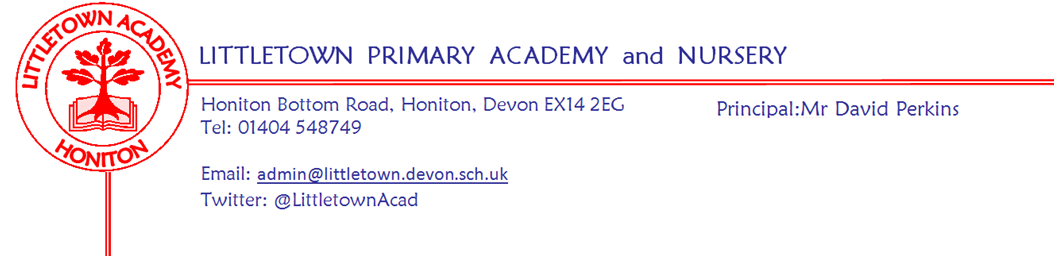 Live . Love . Learn - Littletown     	Friday 14th July 2023Dear Parents and Carers,I will start with a special mention to our Year 6 children this week, most of whom have had transition days at their Secondary schools this week. We are all super proud of them, but the school sure was quiet without them! When they have been at Littletown this week they have been working hard on their virgin £5 businesses with some amazingly creative ideas and as I have experienced personally, some very sophisticated sales skills! So far they have raised over £700 before sales from this afternoon have been added, giving them over £400 profit. Some of this money will go towards funding their end of Primary school day out at Crealy next Friday. Yesterday, seven Year 6 children spent the class swap day with me being ‘values detectives’ around the school. They presented their findings to the school in assembly today and have written an article about it which is attached to this newsletter. This week we have been mostly battling the weather with mixed success. Sadly, we made the decision to postpone the Early Years and Key Stage 1 sports days on Tuesday. Honiton Games due to happen today have also had to be cancelled due to the rain. However, we did manage to get through Year 3/4 and Year 5/6 on Wednesday which was fantastic. Thank you to all the parents who attended and supported the children. We are hopeful that we can hold the Early Years and Key Stage 1 sports days next Tuesday. All the timings will be the same. I have told the children today how proud I was of them yesterday during our class swap day. It was amazing to see the children behaving so maturely in their new classes as well as enjoying the learning with their new teachers. The continued focus we have at Littletown on balancing consistency and progression helps transition run smoothly in the school. It was wonderful to speak to so many children today around the school about how much they are looking forward to next year. Next week is our last full week of the school year, so no surprise that it is a very busy one! As well as rearranged sports days on Tuesday, we will have our sports day results assembly on Thursday. On Thursday morning we welcome the Devon Royal Marines Brass Ensemble courtesy of the Devon Music hub. They will do a 45 minute interactive performance for the children and answer children's questions. Year 1 have their outdoor classroom on Thursday. On Friday, Year 6 have their end of Primary school trip to Crealy. On the last two days of term the following week, children who have their birthday over the Summer holiday can wear non-school uniform on Monday 24th July. All children can come in non-school uniform on Tuesday 25th July. Yours faithfullyDavid Perkins 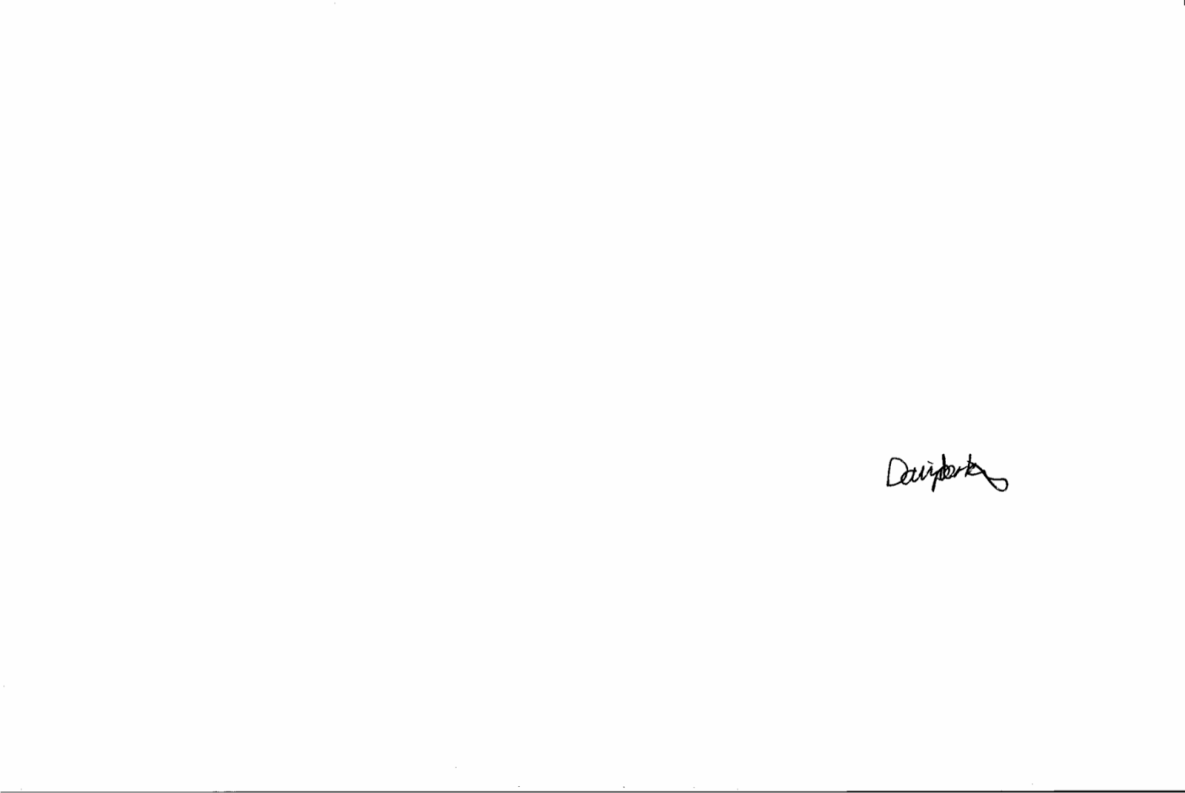 PrincipalChildren’s newsNURSERY: Nursery have been up to school for the first time and have been with the new basketball hoop.RECEPTION: Reception have been making pirates and they have opening jackets.YEAR 1: They have learned about sharks and sea creatures, and also how it is important to not put any rubbish in the sea. They have also been choosing special helpers, counting to 120, and making pirates.YEAR 2: Year 2 has been learning about animals that change, read a Box Full of Light and in art they have been learning about primary and secondary colours.YEAR 3: This week, Year 3 went to Year 4 and made monsters. In Maths they learnt about millilitres and litres. YEAR 4: This week, Year 4 really enjoyed sports day like everybody else did (hopefully).They loved transition day also like everybody because they drew ice creams.YEAR 5: This week, Year 5 had their sports day and have also finished their Power Maths book. YEAR 6: This week, Year 6 have have been selling things for their virgin £5 challenge, visiting secondary schools and had their sports day. Rounders tournament.SwimMental WeRead Write Inc.We have now come to the end of our first year teaching Literacy through Read Write Inc in Reception, Year 1, Year 2.  We have seen some amazing progress with both reading and writing and are really pleased with how the children have adapted to the new scheme.  Thank you for all the parental support and for looking after our new books.  We will be collecting in all Read Write Inc reading books on Monday 17th July in order to get our teaching packs ready for September.  However, next week every Year group will continue to have reading and writing activities during their Literacy session each day.  If you have lost any books and are still to pay a fine please do by Wednesday19th July so replacement books can be ordered and arrive before the end of Summer.  Thank you for a brilliant first year and your continued support. Miss Croft, Early Literacy Lead - Read Write IncReady for Anything ProceduresAs mentioned in last week’s newsletter. Please see attached to this newsletter a letter about safety in school and our Ready for Anything procedures. Parent pay and clubs next yearWe are very excited to inform you that from September you will be able to book and pay for your Breakfast and Afterschool Club sessions via ParentPay Clubs. If your child is in Nursery, Reception or Year 1, in September, you will have the option to book into the Nursery Setting all other year groups will have the option to book into the Hall setting. Below are some simple step by step instructions to book your sessions:1. Sign into your ParentPay Account2. Click on book meals and places3. Click clubs on the left hand side (if using a phone, click the 3 small line drop down box at the top left hand side and then click clubs)4. Choose the relevant club5. Click on the calendar to select your sessions.You can also access all the information you need following this link:https://parent-support.parentpaygroup.com/hc/en-gb/sections/15444205624209-ClubsYou will be able to book/cancel and amend sessions up until 10.00am on the day for Afterschool Club and the day before for Breakfast Club. After this time you will need to phone the school office to make any further amendments, any amendments after the cut off time will be charged. If you want to pay for your ParentPay Clubs using your Child Free Tax Account or Childcare Vouchers this payment must be made to the school. Prior to making you booking you must email Jenny Rawlins jrawlins@littletown.devon.sch.uk with the breakdown of where you require the funds to be allocated. On receipt of this email the funds will be credited to the correct areas enabling you to then book the sessions required.If you have any problems with ParentPay Club please do not hesitate to contact Jenny at the office. Week Beginning 17th July 2023 events Community newsIce skating at Axminster GuildhallPlease see attached to this newsletter a poster about ice skating in Axminster Guildhall. Martha and Isabella race for lifePlease see attached to this newsletter information that Martha and Isabella who are running the race for life and raising money. Monday 17th JulyTuesday 18thWednesday 19th JulyThursday 20th JulyFriday 21st JulyEYFS sports day morningNursery outdoor classroom Y6 performance dress rehearsalY6 trip to CrealyYear 1/2 sports day afternoon Brass band performanceSports day assemblyYear 1 Outdoor classroom